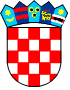    REPUBLIKA HRVATSKA VARAŽDINSKA ŽUPANIJA OPĆINA VELIKI BUKOVEC   Jedinstveni upravni odjelKLASA: 920-11/17-01/03URBROJ: 2186/028-03-17-5Veliki Bukovec, 21. rujna 2017. godineO B A V I J E S To provođenju postupka „Prijave štete od elementarne nepogode – suše – za 2017.g.“Sukladno Zakonu o zaštiti od elementarnih nepogoda („Narodne novine“ br. 73/97 i 174/04), Metodologiji za procjenu štete od elementarnih nepogoda („ Narodne novine“ br. 96/98) te Odluci Župana Varaždinske županije o proglašenju elementarne nepogode suše za područje Općine Veliki Bukovec obavještavaju se mještani općine o postupku podnošenja: Prijava šteta od elementarnih nepogoda.Prijave se podnose od 22. rujna 2017.g. do NAJKASNIJE 29. rujna 2017. godine svakim radnim danom u vremenu od 8:00 do 15:00 sati.	          Nakon proteka navedenog roka i izvan utvrđenog radnog vremena prijave se NEĆE zaprimati!Prijave se podnose isključivo na obrascima za prijavu šteta EN-P . Prilikom predaje zahtjeva potrebno je uz isti NEOPHODNO PRILOŽITI:presliku posjedovnog lista i zemljišno knjižnog izvatka za nekretninu za koju se prijavljuje šteta od 2017.g. ili upisnika za 2017.g. kao i ugovora o zakupu ako se nekretninom raspolaže temeljem zakupa, odnosno ukoliko je šteta nastala na zakupljenom zemljištu,presliku osobne iskaznice podnositelja prijave, izjavu.			Navedeni obrazac za prijavu štete, primjer popunjenog obrasca, izjava koju je potrebno popuniti te tablica razvrstavanja dobara i štete dostupni su na službenoj web stranici Općine Veliki Bukovec, te ih ujedno možete preuzeti osobno u prostorijama općine.			Predaja prijava u prostorijama Jedinstvenog upravnog odjela vrši se formiranjem u hodniku redom dolaska s već popunjenim i prikupljenim svim potrebnim dokumentima na način da „jedna stranka izađe, druga uđe“.Također izričito Vas molimo kako bi se izbjegle gužve prilikom podnošenja prijava da dokumente koji se prilažu prijavi (presliku posjedovnog lista i zemljišno knjižnog izvatka, upisnik, ugovor o zakupu, presliku osobne iskaznice) PRETHODNO FOTOKOPIRATE!Za sve dodatna pitanja možete nas kontaktirati telefonski na broj 840-040, te email: opcinavk@gmail.com.Unaprijed Vam zahvaljujemo na pridržavanju navedenih pravila za uzajamnu korist i brže rješavanje postupaka prijave.                                                                                       Jedinstveni upravni odjel